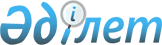 Көкшетау қалалық мәслихатының 2007 жылғы 13 желтоқсандағы N C-6/6 "2008 жылға арналған қалалық бюджет туралы" шешіміне өзгерістер мен толықтырулар енгізу туралы
					
			Күшін жойған
			
			
		
					Көкшетау қалалық мәслихатының 2008 жылғы 22 қыркүйектегі N С-15/5 шешімі. Көкшетау қаласының әділет басқармасында 2008 жылғы 24 қыркүйекте N 1-1-88 тіркелді. Күші жойылды - Ақмола облысы Көкшетау қалалық мәслихатының 2009 жылғы 21 сәуірдегі № с-23/5 шешімімен      Ескерту. Күші жойылды - Ақмола облысы Көкшетау қалалық мәслихатының 2009.04.21 № с-23/5 шешімімен

      Қазақстан Республикасының Кодексі 2004 жылғы 24 сәуірдегі "Қазақстан Республикасының  Бюджеттік кодексінің " 116 бабы, 5 тармағына және Қазақстан Республикасының 2001 жылғы 23 қаңтардағы "Қазақстан Республикасындағы жергілікті мемлекеттік басқару туралы" Заңының 6 бабы, 1 тармағының 1) тармақшасына сәйкес Көкшетау қалалық мәслихаты  ШЕШТІ: 

      1. Көкшетау қалалық мәслихатының 2007 жылғы 13 желтоқсандағы N С-6/6 "2008 жылға арналған қалалық бюджет туралы" (Көкшетау қаласының әділет басқармасында 2007 жылғы 25 желтоқсанда  N 1-1-67 болып тіркелген, 2008 жылғы 3 қаңтарда "Көкшетау" N 1 және 2008 жылғы 3 қаңтарда "Степной Маяк" N 1 газеттерінде жарияланған, Көкшетау қалалық мәслихатының шешіміне енгізілген кейінгі өзгерістермен және толықтырулармен: 2008 жылғы 17 қаңтардағы N С-7/5 "Көкшетау қалалық мәслихатының 2007 жылғы 13 желтоқсандағы N С-6/6 "2008 жылға арналған қалалық бюджет туралы" шешіміне өзгерістер мен толықтырулар енгізу туралы" шешімі, Көкшетау қаласының әділет басқармасында 2008 жылғы 21 қаңтарда  N 1-1-74 болып енгізілген, 2008 жылғы 27 наурызда "Көкшетау" N 14 және 2008 жылғы 27 наурыздағы "Степной маяк" N 14 газеттерінде жарияланған; 2008 жылғы 14 сәуірдегі N С-11/5 "Көкшетау қалалық мәслихатының 2007 жылғы 13 желтоқсандағы N С-6/6 "2008 жылға арналған қалалық бюджет туралы" шешіміне өзгерістер мен толықтырулар енгізу туралы" шешімі, Көкшетау қаласының әділет басқармасында 2008 жылғы 21 сәуірде  N 1-1-83 болып енгізілген, 2008 жылғы 1 мамырда "Көкшетау" N 19 және 2008 жылғы 1 мамырда "Степной маяк" N 19 газеттерінде жарияланған; 2008 жылғы 11 шілдедегі N С-13/5 "Көкшетау қалалық мәслихатының 2007 жылғы 13 желтоқсандағы N С-6/6 "2008 жылға арналған қалалық бюджет туралы" шешіміне өзгерістер енгізу туралы" шешімі, Көкшетау қаласының әділет басқармасында 2008 жылғы 16 шілдеде  N 1-1-85 болып енгізілген, 2008 жылғы 24 шілдеде "Көкшетау" N 31 және 2008 жылғы 24 шілдеде "Степной маяк" N 31 газеттерінде жарияланған) шешіміне келесі өзгерістер мен толықтырулар енгізілсін: 

      1 тармақтың 1) тармақшасында: 

      "9 550 184" санын "9 594 662,6" санымен ауыстырылсын; 

      "3 836 040" санын "3 880 518,6" санымен ауыстырылсын; 

      1 тармақтың 2) тармақшасында: 

      "9 979 373,2" санын "10 012 035,8" санымен ауыстырылсын; 

      1 тармақтың 3) тармақшасында: 

      "-429 189,2" санын "-417 373,2" санымен ауыстырылсын; 

      1 тармақтың 5) тармақшасында: 

      "299 883" санын "299 595" санымен ауыстырылсын; 

      "302 083" санын "301 795" санымен ауыстырылсын; 

      1 тармақтың 6) тармақшасында: 

      "-575 167,2" санын "-563 063,2" санымен ауыстырылсын; 

      1 тармақтың 7) тармақшасында: 

      "575 167,2" санын "563 063,2" санымен ауыстырылсын; 

      6 тармақта: 

      "16 549" санын "11 019" санымен ауыстырылсын; 

      8 тармақта: 

      "12 089" санын "10 448,5" санымен ауыстырылсын; 

      9 тармақта: 

      "207 930" санын "167 988" санымен ауыстырылсын; 

      "130 000" санын "90 058" санымен ауыстырылсын; 

      10 тармақта: 

      "2 106 076" санын "1 996 211,4" санымен ауыстырылсын; 

      10 тармақтың 1) тармақшасында: 

      "40 000" санын "5 935" санымен ауыстырылсын; 

      10 тармақтың 2) тармақшасында: 

      "2 066 076" санын "1 990 276,4" санымен ауыстырылсын; 

      "242 083" санын "241 795" санымен ауыстырылсын; 

      "180 000" санын "160 822,4" санымен ауыстырылсын; 

      "50 000" санын "46 082" санымен ауыстырылсын; 

      "52 700" санын "48 918" санымен ауыстырылсын; 

      "59 500" санын "22 154,3" санымен ауыстырылсын; 

      "29 200" санын "21 405,9" санымен ауыстырылсын; 

      "553 940" санын "550 445,8" санымен ауыстырылсын; 

      келесі мазмұндағы 10-1 тармағымен толықтырылсын: 

      "Облыстық бюджеттің қаражаты есебінен қарастырылған 150 000 мың теңге сомасындағы нысаналы трансферттер 2008 жылға арналған қалалық бюджетте есепке алынсын, соның ішінде: 

      Көкшетау қаласының жылумен қамтамасыз ететін кәсіпорындардың жұмысын тұрақты қамтамасыз ету үшін - 150 000 мың теңге; 

      12 тармақта: 

      "632 000" санын "619 896" санымен ауыстырылсын; 

      "179 000" санын "166 896" санымен ауыстырылсын; 

      осы шешімнің 1 қосымшасына сәйкес Көкшетау қалалық мәслихатының 2007 жылғы 13 желтоқсандағы N С-6/6 "2008 жылға арналған қалалық бюджет туралы" (Көкшетау қаласының әділет басқармасында 2007 жылдың 25 желтоқсанда  N 1-1-67 болып тіркелген, 2008 жылғы 3 қаңтарда "Көкшетау" N 1 және 2008 жылғы 3 қаңтарда "Степной Маяк" N 1 газеттерінде жарияланған) Көкшетау қалалық мәслихаты сессиясының шешіміне енгізілген кейінгі өзгерістермен және толықтырулармен: 2008 жылғы 17 қаңтардағы N С-7/5 шешімі, Көкшетау қаласының әділет басқармасында 2008 жылғы 21 қаңтарда  N 1-1-74 болып енгізілген, 2008 жылғы 27 наурызда "Көкшетау" N 14 және 2008 жылғы 27 наурызда "Степной маяк" N 14 газеттерінде жарияланған; 2008 жылғы 14 сәуірдегі N С-11/5 шешімі, Көкшетау қаласының әділет басқармасында 2008 жылғы 21 сәуірде  N 1-1-83 болып енгізілген, 2008 жылғы 1 мамырда "Көкшетау" N 19 және 2008 жылғы 1 мамырда "Степной маяк" N 19 газеттерінде жарияланған; 2008 жылғы 11 шілдедегі N С-13/5 шешімі, Көкшетау қаласының әділет басқармасында 2008 жылғы 16 шілдеде  N 1-1-85 болып енгізілген, 2008 жылғы 24 шілдеде "Көкшетау" N 31 және 2008 жылғы 24 шілдеде "Степной маяк" N 31 газеттерінде жарияланған) шешімнің 1 қосымшасы келесі редакцияда баяндалсын. 

      2. Осы шешім 2008 жылдың 1 қаңтарынан бастап қолданысқа енгізіледі.        Төртінші шақырылған 

      Көкшетау қалалық мәслихатының 

      15 сессияның төрағасы                  Ю.Грязнов 

                  Көкшетау қалалық мәслихатының 

      2008 жылғы 22 қыркүйектегі 

      N С-15/5 шешіміне 1 қосымша 

      Көкшетау қалалық мәслихатының 

      2007 жылғы 13 желтоқсандағы 

      N С-6/6 шешіміне 1 қосымша  2008 жылға арналған қалалық бюджет 
					© 2012. Қазақстан Республикасы Әділет министрлігінің «Қазақстан Республикасының Заңнама және құқықтық ақпарат институты» ШЖҚ РМК
				Санаптар 
Саныптар    
Санапна    
Атауы 
Сома  

мың теңге  
I. Кіріс 
9594662,6 1 Салықтық түсімдер 4800908,0 1 1 Табыс салығы 347000,0 2 Жеке табыс салығы 347000,0 1 3 Әлеуметтiк салық 2562500,0 1 Әлеуметтік салық 2562500,0 1 4 Меншiкке салынатын салықтар 383601,0 1 Мүлiкке салынатын салықтар 238102,0 3 Жер салығы 62350,0 4 Көлiк құралдарына салынатын салық 83000,0 5 Бірыңғай жер салығы 149,0 1 5 Тауарларға, жұмыстарға және қызметтер көрсетуге салынатын iшкi салықтар 1344399,0 2 Акциздер 1244667,0 3 Табиғи және басқа ресурстарды пайдаланғаны үшiн түсетiн түсiмдер 45280,0 4 Кәсiпкерлiк және кәсiби қызметтi жүргiзгенi үшiн алынатын алымдар 54452,0 1 8 Заңдық мәнді іс-әрекеттерді жасағаны және (немесе) құжаттар бергені үшін оған уәкілеттігі бар мемлекеттік органдар немесе лауазымды адамдар алатын міндетті төлемдер 163408,0 1 Мемлекеттік баж 163408,0 2 Салықтық емес түсiмдер 92555,0 2 1 Мемлекет меншігінен түсетін түсімдер 3324,0 1 Мемлекеттік кәсіпорындардың таза кірісі бөлігіндегі түсімдер 124,0 5 Мемлекет меншігіндегі мүлікті жалға беруден түсетін кірістер 3200,0 2 2 Мемлекеттік бюджеттен қаржыландырылатын  мемлекеттік мекемелердің тауарларды (жұмыстарды, қызметтер көрсетуді) өткізуінен түсетін түсімдер 1772,0 1 Мемлекеттік бюджеттен қаржыландырылатын  мемлекеттік мекемелердің тауарларды (жұмыстарды, қызметтер көрсетуді) өткізуінен түсетін түсімдер 1772,0 2 3 Мемлекеттік бюджеттен қаржыландырылатын  мемлекеттік мекемелер ұйымдастыратын мемлекеттік сатып алуды өткізуден түсетін ақша түсімдері 901,0 1 Мемлекеттік бюджеттен қаржыландырылатын  мемлекеттік мекемелер ұйымдастыратын мемлекеттік сатып алу өткізуден түсетін ақша түсімдері 901,0 2 4 Мемлекеттік бюджеттен қаржыландырылатын, сондай-ақ Қазақстан Республикасы Ұлттық Банкінің бюджетінен (шығыстар сметасынан) ұсталатын және қаржыландырылатын мемлекеттік мекемелер салатын айыппұлдар, өсімпұлдар, санкциялар, өндіріп алулар 73926,0 1 Мұнай секторы кәсіпорындарынан түсетін түсімдерді қоспағанда, мемлекеттік бюджеттен қаржыландырылатын, сондай-ақ Қазақстан Республикасы Ұлттық Банкінің бюджетінен (шығыстар сметасынан) ұсталатын және қаржыландырылатын мемлекеттік мекемелер салатын айыппұлдар, өсімпұлдар, санкциялар, өндіріп алулар 73926,0 2 6 Басқа да салықтық емес түсiмдер 12632,0 1 Басқа да салықтық емес түсiмдер 12632,0 3 Негізгі капиталды сатудан түсетін түсімдер 820681,0 1 Жергілікті бюджеттен қаржыландырылатын мемлекеттік мекемелерге бекітілген мүлікті сатудан түсетін түсімдер 297106,0 1 Мемлекеттік мекемелерге бекітілген мемлекеттік мүлікті сату 297106,0 3 Жердi және материалдық емес активтердi сату 523575,0 1 Жерді сату 522091,0 2 Материалдық емес активтерді сату  1484,0 4 Ресми трансферттерден түсетін түсімдер 3880518,6 2 Мемлекеттiк басқарудың жоғары тұрған органдарынан түсетiн трансферттер 3880518,6 2 Облыстық бюджеттен түсетiн трансферттер 3880518,6 Атқарымдық топ Шағ.топ             Бюджетттік бағдарламалардың әкімшісі Бағдарлама    Атауы 
Сома 

мың теңге 
1 
2 
3 
4 
5 
6 
II. Шығыстар 10012035,8 1 Жалпы сипаттағы мемлекеттiк қызметтер  157149,5 1 Мемлекеттiк басқарудың жалпы функцияларын орындайтын өкiлдi, атқарушы және басқа органдар 100875,4 112 Аудан (облыстық маңызы бар қала) мәслихатының аппараты 13476,0 1 Аудан (облыстық маңызы бар қала) мәслихатының қызметін қамтамасыз ету 13038,0 2 Ақпараттық жүйелер құру 438,0 122 Аудан (облыстық маңызы бар қала) әкімінің аппараты 74006,4 1 Аудан (облыстық маңызы бар қала) әкімінің қызметін қамтамасыз ету 73302,4 2 Ақпараттық жүйелер құру 704,0 123 Қаладағы аудан, аудандық маңызы бар қала, кент, ауыл  (село), ауылдық (селолық) округ әкімінің аппараты 13393,0 1 Қаладағы ауданның, аудандық маңызы бар қаланың, кенттің, ауылдың (селоның), ауылдық (селолық) округтің әкімі аппаратының қызметін қамтамасыз ету 13393,0 2 Қаржылық қызмет 34585,1 452 Ауданның (облыстық маңызы бар қаланың) қаржы бөлімі 34585,1 1 Қаржы бөлімінің қызметін қамтамасыз ету 17198,0 2 Ақпараттық жүйелер құру 847,0 3 Салық салу мақсатында мүлікті бағалауды жүргізу 1469,1 4 Біржолғы талондарды беру жөніндегі жұмысты және біржолғы талондарды іске асырудан сомаларды жинаудың толықтығын қамтамасыз етуді ұйымдастыру 14568,0 11 Коммуналдық меншікке түскен мүлікті есепке алу, сақтау, бағалау және сату 503,0 5 Жоспарлау және статистикалық қызмет 16759,0 453 Ауданның (облыстық маңызы бар қаланың) экономика және бюджеттік жоспарлау бөлімі 16759,0 1 Экономика және бюджеттік жоспарлау бөлімінің қызметін қамтамасыз ету 16759,0 9 Жалпы сипаттағы өзге де мемлекеттiк қызметтер 4930,0 122 Аудан (облыстық маңызы бар қала) әкімінің аппараты 4930,0 8 Мемлекеттік қызметшілерді компьютерлік сауаттылыққа оқыту 4930,0 2 Қорғаныс 788809,1 1 Әскери мұқтаждар 4509,0 122 Аудан (облыстық маңызы бар қала) әкімінің аппараты 4509,0 5 Жалпыға бірдей әскери міндетті атқару шеңберіндегі іс-шаралар 4509,0 2 Төтенше жағдайлар жөнiндегi жұмыстарды ұйымдастыру 784300,1 122 Аудан (облыстық маңызы бар қала) әкімінің аппараты 784300,1 6 Аудан (облыстық маңызы бар қала) ауқымындағы төтенше жағдайлардың алдын алу және оларды жою 784300,1 3 Қоғамдық тәртіп, қауіпсіздік, құқық, сот, қылмыстық-атқару қызметі 42009,0 1 Құқық қорғау қызметi 42009,0 458 Ауданның (облыстық маңызы бар қаланың) тұрғын үй-коммуналдық шаруашылығы, жолаушылар көлігі және автомобиль жолдары бөлімі 42009,0 21 Елді мекендерде жол жүру қозғалысын реттеу бойынша жабдықтар мен құралдарды пайдалану 42009,0 4 Бiлiм беру 3565006,2 1 Мектепке дейiнгi тәрбие және оқыту 22210,0 464 Ауданның (облыстық маңызы бар қаланың) білім беру бөлімі 22210,0 9 Мектепке дейінгі тәрбие ұйымдарының қызметін қамтамасыз ету 22210,0 2 Бастауыш, негізгі орта және жалпы орта білім беру 2121471,2 464 Ауданның (облыстық маңызы бар қаланың) білім беру бөлімі 2121471,2 3 Жалпы білім беру 1988299,1 6 Балалар үшін қосымша білім беру 93868,0 10 Бастауыш, негізгі орта және жалпы орта білімінің мемлекеттік жүйесінде интерактивті оқыту жүйесін енгізу 39304,1 4 Техникалық және кәсіптік, орта білімнен кейінгі білім беру 9607,0 464 Ауданның (облыстық маңызы бар қаланың) білім беру бөлімі 9607,0 18 Кәсіптік оқытуды ұйымдастыру 9607,0 9 Білім беру саласындағы өзге де қызметтер 1411718,0 464 Ауданның (облыстық маңызы бар қаланың) білім беру бөлімі 36287,0 1 Білім беру бөлімінің қызметін қамтамасыз ету 8676,0 2 Ақпараттық жүйелер құру 384,0 4 Ауданның (облыстық маңызы бар қаланың) мемлекеттік білім беру мекемелерінде білім беру жүйесін ақпараттандыру 4077,0 5 Ауданның (облыстық маңызы бар қаланың) мемлекеттік білім беру мекемелер үшін оқулықтар мен оқу-әдiстемелiк кешендерді сатып алу және жеткізу 20362,0 7 Аудандық (қалалық) ауқымдағы мектеп олимпиадаларын және мектептен тыс іс-шараларды өткiзу 538,0 116 Электрондық үкімет шеңберінде адами капиталды дамыту 2250,0 467 Ауданның (облыстық маңызы бар қаланың) құрылыс бөлімі 1375431,0 2 Білім беру объектілерін дамыту 1375431,0 6 Әлеуметтiк көмек және әлеуметтiк қамсыздандыру 282763,4 2 Әлеуметтiк көмек 211895,5 451 Ауданның (облыстық маңызы бар қаланың) жұмыспен қамту және әлеуметтік бағдарламалар бөлімі 211895,5 2 Еңбекпен қамту бағдарламасы 32083,0 4 Ауылдық жерлерде тұратын денсаулық сақтау, білім беру, әлеуметтік қамтамасыз ету, мәдениет мамандарына отын сатып алу бойынша әлеуметтік көмек көрсету 2216,0 5 Мемлекеттік атаулы әлеуметтік көмек  22200,0 6 Тұрғын үй көмегі 28674,0 7 Жергілікті өкілетті органдардың шешімі бойынша азаматтардың жекелеген топтарына әлеуметтік көмек 46483,5 10 Үйден тәрбиеленіп оқытылатын мүгедек балаларды материалдық қамтамасыз ету 1738,0 14 Мұқтаж азаматтарға үйде әлеуметтiк көмек көрсету 43212,0 16 18 жасқа дейінгі балаларға мемлекеттік жәрдемақылар 15534,0 17 Мүгедектерді оңалту жеке бағдарламасына сәйкес, мұқтаж мүгедектерді міндетті гигиеналық құралдармен қамтамасыз етуге, және ымдау тілі мамандарының, жеке көмекшілердің қызмет көрсету 19755,0 9 Әлеуметтiк көмек және әлеуметтiк қамтамасыз ету салаларындағы өзге де қызметтер 70867,9 451 Ауданның (облыстық маңызы бар қаланың) жұмыспен қамту және әлеуметтік бағдарламалар бөлімі 70867,9 1 Жұмыспен қамту және әлеуметтік бағдарламалар бөлімінің қызметін қамтамасыз ету 46344,9 11 Жәрдемақыларды және басқа да әлеуметтік төлемдерді есептеу, төлеу мен жеткізу бойынша қызметтерге ақы төлеу  1016,0 12 Ақпараттық жүйелер құру 3295,0 13 Белгіленген тұрғылықты жері жоқ тұлғаларды әлеуметтік бейімдеу 20212,0 7 Тұрғын үй-коммуналдық шаруашылық 2417077,5 1 Тұрғын үй шаруашылығы 1718791,6 458 Ауданның (облыстық маңызы бар қаланың) тұрғын үй-коммуналдық шаруашылығы, жолаушылар көлігі және автомобиль жолдары бөлімі 144730,0 2 Мемлекеттiк қажеттiлiктер үшiн жер учаскелерiн алып қою, соның iшiнде сатып алу жолымен алып қою және осыған байланысты жылжымайтын мүлiктi иелiктен айыру 139330,0 3 Мемлекеттік тұрғын үй қорының сақталуын ұйымдастыру 5400,0 467 Ауданның (облыстық маңызы бар қаланың)  құрылыс бөлімі 1574061,6 3 Тұрғын үй салу 687521,0 4 Инженерлік коммуникациялық  инфрақұрылымды дамыту және жайластыру 886540,6 2 Коммуналдық шаруашылық 386191,9 123 Қаладағы аудан, аудандық маңызы бар қала, кент, ауыл  (село), ауылдық (селолық) округ әкімінің аппараты 27361,0 14 Елді мекендерді сумен жабдықтауды ұйымдастыру 27361,0 458 Ауданның (облыстық маңызы бар қаланың) тұрғын үй-коммуналдық шаруашылығы, жолаушылар көлігі және автомобиль жолдары бөлімі 340084,4 12 Сумен жабдықтау және су бөлу жүйесінің қызмет етуі  183084,4 26 Ауданның (облыстық маңызы бар қаланың) коммуналдық меншігіндегі жылу жүйелерін қолдануды ұйымдастыру 157000,0 467 Ауданның (облыстық маңызы бар қаланың)  құрылыс бөлімі 18746,5 6 Сумен жабдықтау жүйесін дамыту 18746,5 3 Елді-мекендерді көркейту 312094,0 123 Қаладағы аудан, аудандық маңызы бар қала, кент, ауыл  (село), ауылдық (селолық) округ әкімінің аппараты 13387,2 8 Елді мекендерде көшелерді жарықтандыру 1384,0 9 Елді мекендердің санитариясын қамтамасыз ету 6738,0 11 Елді мекендерді абаттандыру мен көгалдандыру 5265,2 458 Ауданның (облыстық маңызы бар қаланың) тұрғын үй-коммуналдық шаруашылығы, жолаушылар көлігі және автомобиль жолдары бөлімі 298706,8 15 Елдi мекендердегі көшелердi жарықтандыру 24618,0 16 Елдi мекендердiң санитариясын қамтамасыз ету 122161,0 17 Жерлеу орындарын күтiп-ұстау және туысы жоқтарды жерлеу 2486,0 18 Елдi мекендердi абаттандыру және көгалдандыру 149441,8 8 Мәдениет, спорт, туризм және ақпараттық кеңістiк 717453,7 1 Мәдениет саласындағы қызмет 178293,2 123 Қаладағы аудан, аудандық маңызы бар қала, кент, ауыл  (село), ауылдық (селолық) округ әкімінің аппараты 15494,0 6 Жергілікті деңгейде мәдени-демалыс жұмыстарын қолдау 15494,0 455 Ауданның (облыстық маңызы бар қаланың) мәдениет және тілдерді дамыту бөлімі 162799,2 3 Мәдени-демалыс жұмысын қолдау 162799,2 2 Спорт 448648,0 465 Ауданның (облыстық маңызы бар қаланың) денешынықтыру және спорт бөлімі 17095,0 6 Аудандық (облыстық маңызы бар қалалық)  деңгейде спорттық жарыстар өткiзу 7904,0 7 Әртүрлi спорт түрлерi бойынша аудан (облыстық маңызы бар қала) құрама командаларының мүшелерiн дайындау және олардың облыстық спорт жарыстарына қатысуы 9191,0 467 Ауданның (облыстық маңызы бар қаланың)  құрылыс бөлімі 431553,0 8 Дене шынықтыру және спорт объектілерін дамыту 431553,0 3 Ақпараттық кеңiстiк 61845,5 455 Ауданның (облыстық маңызы бар қаланың) мәдениет және тілдерді дамыту бөлімі 36176,0 6 Аудандық (қалалық) кiтапханалардың жұмыс iстеуi 34236,0 7 Мемлекеттік тілді және Қазақстан халықтарының басқа  да тілдерін дамыту 1940,0 456 Ауданның (облыстық маңызы бар қаланың) ішкі саясат бөлімі 25669,5 2 Бұқаралық ақпарат құралдары арқылы мемлекеттiк ақпарат саясатын жүргізу 25669,5 9 Мәдениет, спорт, туризм және ақпараттық кеңiстiктi ұйымдастыру жөнiндегi өзге де қызметтер 28667,0 455 Ауданның (облыстық маңызы бар қаланың) мәдениет және тілдерді дамыту бөлімі 9320,0 1 Мәдениет және тілдерді дамыту бөлімінің қызметін қамтамасыз ету 8935,0 2 Ақпараттық жүйелер құру 385,0 456 Ауданның (облыстық маңызы бар қаланың) ішкі саясат бөлімі 14091,0 1 Ішкі саясат дамыту бөлімінің қызметін қамтамасыз ету  10124,8 3 Жастар саясаты саласындағы өңірлік бағдарламаларды iске асыру 3743,0 4 Ақпараттық жүйелер құру 223,2 465 Ауданның (облыстық маңызы бар қаланың) денешынықтыру және спорт бөлімі 5256,0 1 Денешынықтыру және спорт бөлімінің қызметін қамтамасыз ету 5112,0 2 Ақпараттық жүйелер құру 144,0 9 Отын-энергетика кешенi және жер қойнауын пайдалану 593445,8 9 Отын-энергетика кешені және жер қойнауын пайдалану саласындағы өзге де қызметтер 593445,8 467 Ауданның (облыстық маңызы бар қаланың)  құрылыс бөлімі 593445,8 9 Жылу-энергетикалық жүйені дамыту 593445,8 10 Ауыл, су, орман, балық шаруашылығы, ерекше қорғалатын табиғи аумақтар, қоршаған ортаны және жануарлар дүниесін қорғау, жер қатынастары 39441,0 1 Ауыл шаруашылығы 7160,0 462 Ауданның (облыстық маңызы бар қаланың) ауыл шаруашылық бөлімі 7160,0 1 Ауыл шаруашылығы бөлімінің қызметін қамтамасыз ету 6929,0 2 Ақпараттық жүйелер құру 231,0 6 Жер қатынастары 32281,0 463 Ауданның (облыстық маңызы бар қаланың)  жер қатынастары бөлімі 32281,0 1 Жер қатынастары бөлімінің қызметін қамтамасыз ету 8832,0 3 Елдi мекендердi жер-шаруашылық орналастыру 12806,0 5 Ақпараттық жүйелер құру 10643,0 11 Өнеркәсіп, сәулет, қала құрылысы және құрылыс қызметі 42343,0 2 Сәулет, қала құрылысы және құрылыс қызметі 42343,0 467 Ауданның (облыстық маңызы бар қаланың)  құрылыс бөлімі 15709,0 1 Құрылыс бөлімінің қызметін қамтамасыз ету 14939,0 14 Ақпараттық жүйелер құру 770,0 468 Ауданның (облыстық маңызы бар қаланың) сәулет және қала құрылысы бөлімі 26634,0 1 Қала құрылысы және сәулет бөлімінің қызметін қамтамасыз ету 19275,0 2 Ақпараттық жүйелер құру 1424,0 3 Аудан аумағы қала құрылысын дамытудың кешенді схемаларын, аудандық (облыстық) маңызы бар қалалардың, кенттердің және өзге де ауылдық елді мекендердің бас жоспарларын әзірлеу 5935,0 12 Көлiк және коммуникация 160399,0 1 Автомобиль көлiгi 160399,0 123 Қаладағы аудан, аудандық маңызы бар қала, кент, ауыл  (село), ауылдық (селолық) округ әкімінің аппараты 4450,0 13 Аудандық маңызы бар қалаларда, кенттерде, ауылдарда (селоларда), 

ауылдық (селолық), округтерде автомобиль жолдарының жұмыс істеуін қамтамасыз ету 4450,0 458 Ауданның (облыстық маңызы бар қаланың) тұрғын үй-коммуналдық шаруашылығы, жолаушылар көлігі және автомобиль жолдары бөлімі 155949,0 22 Көлік инфрақұрылымын дамыту 16394,0 23 Автомобиль жолдарының жұмыс істеуін қамтамасыз ету 139555,0 13 Басқалар 235671,0 3 Кәсiпкерлiк қызметтi қолдау және бәсекелестікті қорғау 6154,0 469 Ауданның (облыстық маңызы бар қаланың) кәсіпкерлік бөлімі 6154,0 1 Кәсіпкерлік бөлімі қызметін қамтамасыз ету 5423,0 2 Ақпараттық жүйелер құру 231,0 3 Кәсіпкерлік қызметті қолдау 500,0 9 Басқалар 229517,0 452 Ауданның (облыстық маңызы бар қаланың) қаржы бөлімі 203091,0 12 Ауданның (облыстық маңызы бар қаланың) жергілікті атқарушы органының резерві  203091,0 453 Ауданның (облыстық маңызы бар қаланың) экономика және бюджеттік жоспарлау бөлімі 3040,0 3 Жергілікті бюджеттік инвестициялық жобалардың (бағдарламалардың) техникалық-экономикалық негіздемелерін әзірлеу және оған сараптама жүргізу 3040,0 458 Ауданның (облыстық маңызы бар қаланың) тұрғын үй-коммуналдық шаруашылығы, жолаушылар көлігі және автомобиль жолдары бөлімі 23386,0 1 Тұрғын үй-коммуналдық шаруашылығы, жолаушылар көлігі және автомобиль жолдары бөлімінің қызметін қамтамасыз ету 22697,0 20 Ақпараттық жүйелер құру 689,0 15 107 Ақпараттық жүйелер құру 0,0 Ресми трансферттер 970467,6 1 Ресми трансферттер 970467,6 452 Ауданның (облыстық маңызы бар қаланың)  қаржы бөлімі 970467,6 6 Нысаналы пайдаланылмаған (толық пайдаланылмаған) трансферттерді қайтару 58831,6 7 Бюджеттік алулар 911636,0 Санаптар Саныптар  Санапна  III. Операциялық сальдо (I-II) -417373,2 VI. Таза бюджеттік несие беру: -153905,0 бюджеттік несиелер; 0 5 Бюджеттік несиені өтеу 153905,0 1 Бюджеттік несиені өтеу 153905,0 1 Мемлекеттік бюджеттен берілген бюджеттік кредиттерді өтеу 153905,0 V. Қаржы активтерімен жасалатын операциялар сальдосы: 299595,0 Қаржы активтерін алу; 301795,0 6 Мемлекеттің қаржы активтерін сатудан түсетін түсімдер 2200,0 1 Мемлекеттің қаржы активтерін сатудан түсетін түсімдер 2200,0 1 Қаржы активтерін ел ішінде сатудан түсетін түсімдер 2200,0 13 Басқалар 301795,0 9 Басқалар 301795,0 452 Ауданның (облыстық маңызы бар қаланың) қаржы бөлімі 301795,0 14 Заңды тұлғалардың жарғылық капиталын қалыптастыру немесе ұлғайту 301795,0 VI. Бюджет тапшылығы (профицит) (III-IV-V) -563063,2 VII. Бюджет тапшылығын 

қаржыландыру (профицитті пайдалану) 563063,2 7 Түсімдер өтеу 619896,0 1 Мемлекеттік ішкі қарыздар 619896,0 2 Қарыз алу келісім-шарттары 619896,0 16 Қарыздарды өтеу 297000,0 1 Қарыздарды өтеу 297000,0 452 Ауданның (облыстық маңызы бар қаланың)  қаржы бөлімі 297000,0 9 Жергілікті атқарушы органдардың борышын өтеу 297000,0 0 8 Бюджеттік қаржы қалдықтарының қозғалысы 240167,2 1 Бюджет қаражаты қалдықтары 240167,2 1 Бюджет қаражатының бос қалдықтары 240167,2 